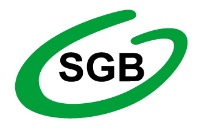 Bank Spółdzielczy w PuckuRegulamin Promocji„Lokata na Nowe Środki”Edycja IPuck, grudzień 2022 r.Rozdział 1Postanowienia ogólneRegulamin promocji „Lokata na Nowe Środki” („Regulamin”), określa zasady oraz warunki uczestnictwa w promocji.Organizatorem promocji o nazwie „Lokata na Nowe Środki” („Promocja” lub „Lokata”) jest Bank Spółdzielczy w Pucku, ul. Gen. J. Hallera 3, 84-100 Puck, woj. pomorskie, powiat Puck, gmina Puck, spółdzielnią, NIP 5870201541 REGON 000496076, Wpisanym do Krajowego Rejestru Sądowego pod numerem 0000083796 Sąd Rejonowy Gdańsk-Północ w Gdańsku, Wydział VIII Gospodarczy Krajowego Rejestru Sądowego („Organizator” lub „Bank“). Promocja organizowana jest przez Bank na podstawie niniejszego Regulaminu oraz obowiązujących przepisów prawa polskiego.W zakresie użytych określeń, które nie zostały zdefiniowane w niniejszym Regulaminie, zastosowanie mają definicje zawarte w „Regulaminie świadczenia usług w zakresie prowadzenia rachunków bankowych dla klientów indywidualnych“. Rozdział 2Czas trwania promocjiDo promocji można przystąpić od 01/01/2023  r. do 31/03/2023 r. (Okres przystąpienia do Promocji).Oprocentowanie promocyjne obowiązuje od dnia otwarcia Lokaty przez okres pierwszych 3 miesięcy trwania Lokaty (Okres trwania Promocji).Środki znajdujące się na Lokacie po okresie o którym mowa w ust. 2 tj. po Okresie trwania Promocji będą oprocentowane zgodnie z tabelą oprocentowania depozytów jaka obowiązuje w Banku.Rozdział 3Warunki uczestnictwa w Promocji i uzyskania Oprocentowania promocyjnegoPromocja polega na przyznaniu posiadaczowi rachunku („Posiadacz” lub „Uczestnik”), Lokaty Oprocentowanej promocyjnie w wysokości 5,50 % w skali roku dla kwoty Nowych Środków ulokowanych na Lokacie, wyłącznie na okres o którym mowa w rozdziale 2 ust. 2.Oprocentowanie promocyjne – oprocentowanie stałe w skali roku, stosowane dla Nowych Środków
w okresie od dnia otwarcia Lokaty do dnia poprzedzającego dzień odnowienia Lokaty na kolejny okres (obowiązuje wyłącznie przez okres pierwszych 3 miesięcy trwania Lokaty).Minimalna kwota Nowych Środków na Lokacie założonej w Okresie przystąpienia do Promocji wynosi 1.000,00 PLN, natomiast kwota maksymalna bez limitu.Na Lokacie deponowane są wyłącznie Nowe Środki, stanowiące nadwyżkę sumy środków pieniężnych znajdujących się na rachunkach Uczestnika (rachunkach oszczędnościowo-rozliczeniowych, rachunkach oszczędnościowych, lokatach terminowych) prowadzonych w złotych polskich przez Bank, w stosunku do stanu środków pieniężnych wyznaczonych na dzień bazowy (Saldo bazowe aktywów; saldo na Dzień bazowy). Informacja o wysokości Nowych Środków zawiera kwotę środków z dnia poprzedzającego dzień otwarcia Lokaty i prezentowana jest Uczestnikom spełniającym warunki określone w ust. 8. Informacja, o której mowa w zdaniu poprzednim widoczna jest w Okresie przystąpienia do Promocji, przed otwarciem Lokaty.Dzień bazowy, to dzień, na który Bank określił stan środków na wszystkich prowadzonych przez Bank rachunkach oszczędnościowo-rozliczeniowych, rachunkach oszczędnościowych i lokatach terminowych, których Uczestnik jest posiadaczem lub współposiadaczem. W przypadku zawartych umów rachunków wspólnych, do wyliczenia salda na Dzień bazowy przyjmuje się 100% salda rachunku dla każdego ze współposiadaczy.  Dzień Bazowy został określony na 30/12/2022 r.Lokata z terminem 3 miesięcy oferowana jest w Okresie przystąpienia do Promocji wyłącznie
w Placówkach Banku.W okresie przystąpienia do Promocji, Uczestnik może otworzyć dowolną liczbę lokat.Uczestnikiem Promocji może zostać klient indywidualny, posiadający pełną zdolność do czynności prawnych, który spełnia łącznie następujące warunki:- ma zawartą z Bankiem umowę ramową na dzień przystąpienia do Promocji,- ma wyliczone saldo na Dzień bazowy,- otworzy i zasili Lokatę kwotą Nowych Środków z rachunku oszczędnościowo-rozliczeniowego lub rachunku oszczędnościowego prowadzonego przez Bank,- przed otwarciem lokaty zapoznał się z treścią Regulaminu dostępnego w Placówce Banku
i zaakceptował jego warunki.Lokata odnawia się na kolejny okres depozytowy na warunkach obowiązujących w Banku w dniu odnowienia Lokaty, chyba że Uczestnik wybierze inną dyspozycję w dniu otwarcia Lokaty. Uczestnik może w dowolnym momencie trwania umowy, w dowolnej Placówce Banku złożyć dyspozycję dotyczącą kapitału i odsetek.W przypadku likwidacji lokaty: a) w okresie trwania Promocji: odsetki promocyjne nie zostaną naliczone;b) po zakończeniu okresu trwania Promocji: odsetki promocyjne zostaną wypłacone zgodnie
z dyspozycją posiadacza Lokaty (dopisanie odsetek promocyjnych do kapitału lub transfer odsetek promocyjnych na wskazany przez Posiadacza rachunek), natomiast odsetki standardowe za ostatni niepełny okres depozytowy nie zostaną naliczone. Lokata nie będzie dostępna do otwarcia w przypadku zasilenia jej z rachunku do którego Uczestnik jest pełnomocnikiem.Odsetki od lokaty podlegają opodatkowaniu podatkiem dochodowym od osób fizycznych. Od naliczonych odsetek zostanie pobrany zryczałtowany podatek dochodowy od osób fizycznych zgodnie z obowiązującymi przepisami.Rozdział 4Postanowienia końcoweZasady składania reklamacji wskazane zostały w Regulaminie świadczenia usług w zakresie prowadzenia rachunków bankowych dla klientów indywidualnych.Administratorem danych osobowych Uczestnika jest Organizator.  Klauzula informacyjna Organizatora o zasadach przetwarzania danych osobowych stanowi Załącznik nr 1 do niniejszego Regulaminu.W sprawach nieuregulowanych niniejszym Regulaminem, zastosowanie mają powszechnie obowiązujące przepisy prawa oraz dokumenty dotyczące poszczególnych produktów i usług objętych tą Promocją, m.in.: - Umowa ramowa,- Regulamin świadczenia usług w zakresie prowadzenia rachunków bankowych dla klientów indywidualnych,- Taryfa prowizji i opłat za czynności i usługi bankowe świadczone w walucie krajowej dla klientów indywidualnych,Regulamin dostępny jest w siedzibie Organizatora (w dni robocze w godzinach otwarcia danej placówki) oraz na stronie internetowej Banku pod adresem: www.bspuck.pl.Uczestnik może odstąpić od Promocji bez podania przyczyny odstąpienia w terminie 14 dni od dnia otwarcia Lokaty, składając oświadczenie na piśmie, którego wzór stanowi Załącznik nr 2 do Regulaminu, osobiście w placówce Banku lub wysyłając przed upływem terminu odstąpienia pocztą na adres placówki Banku.Załącznik nr 1Klauzula informacyjna Banku Spółdzielczego Administratora danych osobowychdla Uczestnika PromocjiNa podstawie Rozporządzenia Parlamentu Europejskiego i Rady (UE) 2016/679 w sprawie ochrony  osób fizycznych w związku z przetwarzaniem danych osobowych i w sprawie swobodnego przepływu takich danych oraz uchylenia dyrektywy 95/46/WE (ogólne rozporządzenie o ochronie danych, dalej: Rozporządzenie) Bank Spółdzielczy w Pucku przedstawia następujące informacje:Podanie danych osobowych przetwarzanych przez Administratora jest dobrowolne jednak niezbędne do podjęcia czynności zmierzających do wzięcia udziału w promocji. Brak podania danych uniemożliwi skorzystanie z promocji.Załącznik nr 2Formularz odstąpienia od Lokaty zawartej w promocji „Lokata na Nowe Środki”Oświadczenie o odstąpieniu od Lokaty zawartej w promocji „Lokata na Nowe Środki” (wzór) Ja niżej podpisana/podpisany oświadczam, że odstępuję od Lokaty, zawartej w Placówce Banku w dniu ………………………………… zNazwa i adresBank Spółdzielczy w Pucku z siedzibą w Pucku („Bank”)PESEL  |_ _|_ _|_ _|_ _|_ _|_ _|_ _|_ _|_ _|_ _|_ _|Numer rachunku Lokaty: _ _|_ _| |_8_|_3_|_4_|_8_| |_0_|_0_|_0_|_3_| |_ _|_ _|_ _|_ _| |_ _|_ _|_ _|_ _| |_ _|_ _|_ _|_ _| |_ _|_ _|_ _|_ _|Prawo odstąpienia od Lokaty (informacja)Mają Państwo prawo odstąpić od Lokaty w terminie 14 dni bez podania jakiejkolwiek przyczyny. Prawo do odstąpienia wygasa po upływie 14 dni od dnia otwarcia Lokaty. Oświadczenie o odstąpieniu od Lokaty mogą Państwo:- złożyć osobiście w placówce Banku,- wysłać, przed upływem terminu odstąpienia, pismo pocztą na adres placówki Banku. Adresy placówek dostępne są na stronie internetowej Banku: www.bspuck.pl Mogą Państwo skorzystać z niniejszego wzoru formularza odstąpienia, jednak nie jest to obowiązkowe. Załącznik nr 3ARKUSZ INFORMACYJNY DLA DEPONENTÓWZałącznik nr 4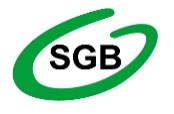 Bank Spółdzielczy w Pucku        stempel nagłówkowy placówki BankuPotwierdzenie wniesienia wpłaty na Lokatę na Nowe ŚrodkiNumer rachunku lokaty:  Nazwa posiadacza rachunku lokaty: Data wniesienia środków: Kwota lokaty:Słownie: Waluta: Okres lokaty:    Wysokość oprocentowania w dniu wniesienia wpłaty na lokatę, w stosunku rocznym: 5,50%.  Rodzaj oprocentowania: stałe.Terminy płatności odsetek: po okresie umownymLokata odnawialna. Po odnowieniu zostanie zastosowane oprocentowanie obowiązujące na pierwszy dzień nowego okresu depozytowego zgodnie z tabelą oprocentowania depozytów jaka obowiązuje w Banku dla lokaty 3-miesięcznej ze stałym oprocentowaniem.Oświadczam, iż Regulamin Promocji „Lokata na Nowe Środki” został mi udostępniony, zapoznałem/am się z jego treścią i zobowiązuję się do jego przestrzegania.Posiadacz rachunku oświadcza, iż przy zawieraniu umowy  został przez Bank poinformowany
o możliwości wydania przez niego dyspozycji wkładem na wypadek śmierci, na warunkach wynikających z ustawy – Prawo bankowe, określonych w regulaminie, a także o treści art. 56 ustawy – Prawo bankowe.Jeśli umowa terminowej lokaty oszczędnościowej zawarta została na czas oznaczony dłuższy niż 10 lat, albo jeśli na skutek odnowienia umowy zawartej na czas oznaczony nie dłuższy niż 10 lat, umowa ta wiązałaby dłużej niż 10 lat od daty jej zawarcia, to warunkiem odnowienia umowy jest wydanie przez posiadacza rachunku dyspozycji odnowienia.W sprawach nieokreślonych w potwierdzeniu mają zastosowanie postanowienia odpowiednio umowy ramowej lub umowy o prowadzenie rachunków bankowych modulo nr …………. z dnia ……………., której niniejsze potwierdzenie stanowi integralną część oraz obowiązującego w Banku „Regulaminu świadczenia usług w zakresie prowadzenia rachunków bankowych dla klientów indywidualnych”.Inne postanowienia:                                    miejscowość, data          podpis posiadacza/współposiadacza/pełnomocnika                                                                     stempel funkcyjny i podpis pracownika placówki BankuAdministrator danychBank Spółdzielczy w Pucku z siedzibą w Puckuul. Gen. J. Hallera 3,84-100 Puck (Bank)Dane kontaktowe AdministratoraZ Administratorem można się skontaktować osobiście lub poprzez adres poczty elektronicznej: sekretariat@bspuck.pl, telefonicznie: +48 58 673 01 16,pisemnie: ul. Gen. J. Hallera 3, 84-100 Puck.Inspektor Ochrony DanychW Banku został wyznaczony Inspektor Ochrony Danych, z którym można się skontaktować: pisemnie (na adres siedziby Banku),elektronicznie na adres e-mail: iod@bspuck.pl.Z Inspektorem Ochrony Danych można się kontaktować we wszystkich sprawach dotyczących przetwarzania danych osobowych oraz korzystania 
z praw przysługujących na mocy Rozporządzenia.Kategorie danychBank przetwarza w szczególności następujące kategorie Pani/Pana danych osobowych:     - dane identyfikacyjne (np. imię, nazwisko)     - dane finansowe (np. kwota lokaty, okres trwania lokaty, numer rachunku). Źródło danych Pani/ Pana dane Bank pozyskuje:     -  bezpośrednio od Pani/Pana. Cele przetwarzania oraz podstawa prawna przetwarzania Bank będzie przetwarzał Pani/Pana dane w celu:przeprowadzenia promocji (podstawa prawna: art. 6 ust. 1 lit. b Rozporządzenia),wypełnienia obowiązków prawnych ciążących na Banku w związku 
z prowadzeniem działalności bankowej oraz w związku z realizacją umowy (podstawa prawna: art. 6 ust. 1 lit. c Rozporządzenia),ustalenia, dochodzenia lub obrony roszczeń (podstawa prawna: art. 6 ust. 1 lit. f Rozporządzenia).Okres przez który dane będą przechowywane Pani/Pana dane osobowe będą przechowywane:w związku z przeprowadzeniem promocji – do czasu wykonania wszystkich czynności związanych z jej organizacją,w zakresie wypełnienia obowiązków prawnych ciążących na Banku 
w związku z prowadzeniem działalności bankowej oraz w związku 
z realizacją promocji – przez okres, w jakim przepisy prawa nakazują bankom przechowywanie dokumentacji i wypełnianie względem Pani/Pana obowiązków z nich wynikających, w szczególności:dla dokumentacji  podatkowej – przez okres 5 lat licząc od końca roku kalendarzowego, w którym upłynął termin płatności podatku,dla dokumentacji księgowej – przez okres 5 lat licząc od końca roku kalendarzowego, w którym transakcje, operacje i toczące się postępowanie w tym zakresie zostało zakończone, spłacone, rozliczone lub przedawnione,w zakresie ustalenia i dochodzenia roszczeń lub obrony przed zgłoszonymi roszczeniami – do momentu przedawnienia potencjalnych roszczeń wynikających z tytułu przeprowadzenia promocji.Odbiorcy danychW celach wskazanych powyżej dane osobowe Pani/Pana mogą być udostępniane przez Bank podmiotom upoważnionym do odbioru danych osobowych na podstawie odpowiednich przepisów prawa, podmiotom świadczącym na rzecz Banku usługi w obszarze teleinformatycznym lub technicznym, usługi prawne lub doradcze, innym podmiotom przetwarzającym dane osobowe na zlecenie Banku.Profilowanie oraz zautomatyzowane podejmowanie decyzjiPani/Pana dane osobowe nie będą przetwarzane w sposób zautomatyzowany, w tym nie będą profilowane.Prawa osoby, której dane  dotycząZgodnie z Rozporządzeniem przysługuje Pani/Panu prawo do:uzyskania potwierdzenia, czy Pani/ Pana dane są przetwarzane przez Bank, a także prawo dostępu do Pani/ Pana danych (art. 15 Rozporządzenia),sprostowania oraz uzupełnienia Pani/ Pana danych (art. 16 Rozporządzenia),usunięcia Pani/ Pana danych (art. 17 Rozporządzenia),żądania ograniczenia przetwarzania Pani/ Pana danych (art. 18 Rozporządzenia),przenoszenia Pani/ Pana danych (art. 20 Rozporządzenia).Ma Pani/Pan prawo wniesienia w dowolnym momencie sprzeciwu - z przyczyn związanych z Pani/Pana szczególną sytuacją - wobec przetwarzania Pani/ Pana danych w celu realizacji prawnie uzasadnionych interesów Administratora. W takim przypadku Bank może przetwarzać dane, o ile wykaże istnienie ważnych prawnie uzasadnionych podstaw do przetwarzania, nadrzędnych wobec Pani/Pana  interesów, praw i wolności lub podstaw do ustalenia, dochodzenia lub obrony roszczeń (art. 21 ust. 1 Rozporządzenia).Przysługuje Pani/Panu również prawo do wniesienia skargi do Prezesa Urzędu Ochrony Danych Osobowych w sytuacji, gdy istnieje podejrzenie, że przetwarzanie Pani/Pana danych osobowych narusza przepisy o ochronie danych osobowych.Przekazywanie danych do państwa trzeciego lub organizacji międzynarodowejPani/Pana dane osobowe nie będą przekazywane do państwa trzeciego lub organizacji międzynarodowej.Imię i nazwisko Posiadacza rachunkuMiejscowość, dataDepozyty w Banku Spółdzielczym w Pucku są gwarantowane przez:Bankowy Fundusz Gwarancyjny 1)Zakres ochrony:równowartość w złotych 100 000 euro w odniesieniu do każdego deponenta w jednym podmiocie objętym systemem gwarantowania.2)Bank Spółdzielczy w Pucku  korzysta z następujących znaków towarowych: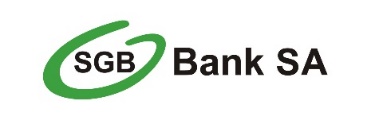 Bank Spółdzielczy w PuckuJeżeli deponent posiada więcej depozytów w tym samym podmiocie objętym systemem gwarantowania:wszystkie depozyty w tym samym podmiocie objętym systemem gwarantowania są sumowane, a suma podlega limitowi równowartości w złotych 100 000 euro 3)Jeżeli deponent posiada wspólny rachunek z inną osobą / innymi osobami:limit równowartości w złotych 100 000 euro ma zastosowanie do każdego z deponentów oddzielnie 4)Okres wypłaty w przypadku niewypłacalności podmiotu objętego systemem gwarantowania:7 dni roboczych5)Waluta wypłaty:ZłotyKontakt:Bankowy Fundusz Gwarancyjnyul. ks. Ignacego Jana Skorupki 400-546 WarszawaTelefon:    800569341	Faks:	22 5830589e-mail:kancelaria@bfg.plInformacje dodatkowe:https://www.bfg.p1/Potwierdzenie otrzymania przez deponenta:6)Informacje dodatkowe:System odpowiedzialny za ochronę depozytuBankowy Fundusz Gwarancyjny jest odpowiedzialny za ochronę depozytów.3) Ogólny zakres ochronyJeżeli depozyt nie jest dostępny, gdyż podmiot objęty systemem gwarantowania nie jest 
w stanie wypełnić swoich zobowiązań finansowych, wypłaty na rzecz deponentów dokonuje Bankowy Fundusz Gwarancyjny. Kwota wypłaty wynosi maksymalnie równowartość w złotych 100 000 euro w odniesieniu do każdego deponenta w jednym podmiocie objętym systemem gwarantowania od dnia ich wniesienia na rachunek w tym podmiocie, nie później jednak niż w dniu poprzedzającym dzień spełnienia warunku gwarancji, a w przypadku należności wynikających
z czynności bankowych lub z przeprowadzania przez kasę rozliczeń finansowych, o ile czynność ta lub rozliczenie zostały dokonane przed dniem spełnienia warunku gwarancji. Oznacza to, że
w celu określenia kwoty objętej gwarancją sumowane są wszystkie depozyty ulokowane w tym samym podmiocie objętym systemem gwarantowania. Przykładowo, jeżeli deponent posiada równowartość
w złotych 90 000 euro na rachunku oszczędnościowym i równowartość w złotych 20 000 euro na rachunku bieżącym w tym samym podmiocie objętym systemem gwarantowania, wypłacona zostanie jedynie kwota równowartości w złotych 100 000 euro.Do obliczenia równowartości euro w złotych przyjmuje się kurs średni ogłaszany przez Narodowy Bank Polski w dniu spełnienia warunku gwarancji, w rozumieniu art. 2 pkt 10 ustawy z dnia 10 czerwca 2016 r. o Bankowym Funduszu Gwarancyjnym, systemie gwarantowania depozytów oraz przymusowej restrukturyzacji (tj. Dz. U. 2020 poz. 842 z późn.zm.), wobec danego podmiotu objętego systemem gwarantowania depozytów.4) Limit ochrony wspólnych rachunkówW przypadku prowadzenia przez podmiot objęty systemem gwarantowania jednego rachunku dla kilku osób (rachunek wspólny), deponentem jest każda z tych osób - w granicach określonych
w umowie rachunku, a w przypadku braku postanowień umownych lub przepisów w tym zakresie - w częściach równych.W przypadku prowadzenia przez podmiot objęty systemem gwarantowania rachunku powierniczego, deponentem jest każdy z powierzających w granicach wynikających z ich udziału
w kwocie zgromadzonej na rachunku, a w granicach pozostałej kwoty deponentem jest powiernik.W przypadku prowadzenia przez podmiot objęty systemem gwarantowania rachunku firmy inwestycyjnej, o której mowa w art. 4 ust. 1 pkt 2 rozporządzenia nr 575/2013, lub uznanej firmy inwestycyjnej z państwa trzeciego, o której mowa w art. 4 ust. 1 pkt 25 tego rozporządzenia, na którym zgodnie z art. 73 ust. 5a ustawy o obrocie instrumentami finansowymi zdeponowane są środki pieniężne powierzone przez jej klientów w związku ze świadczeniem przez tę firmę usług maklerskich, deponentem jest każdy z klientów w granicach wynikających z ich udziału w kwocie zgromadzonej na rachunku.Należności klientów niezaspokojone na zasadach, o których mowa w ust. 3, pozostają ich wierzytelnością do firmy inwestycyjnej.Jednakże depozyty na rachunku, do którego dwie lub więcej osób jest uprawnionych jako członkowie spółki osobowej, stowarzyszenia lub jednostki organizacyjnej nieposiadającej osobowości prawnej, której odrębna ustawa przyznaje zdolność prawną, są do celów obliczenia górnego limitu równowartości w złotych 100 000 euro sumowane i traktowane jako depozyt jednego deponenta.W przypadku gdy środki lub należności deponenta będącego osobą fizyczną pochodzą z:1) odpłatnego zbycia:nieruchomości zabudowanej budynkiem mieszkalnym jednorodzinnym w rozumieniu przepisów ustawy z dnia 7 lipca 1994 r. — Prawo budowlane (tj. Dz. U. z 2021 r. poz. 2351,
z późn. zm.), jej części lub udziału w takiej nieruchomości,samodzielnego lokalu mieszkalnego w rozumieniu przepisów ustawy z dnia 24 czerwca 1994 r. o własności lokali (tj. Dz. U. z 2015 r. poz. 1892) stanowiącego odrębną nieruchomość lub udziału w takim lokalu, gruntu lub udziału w gruncie albo prawa użytkowania wieczystego gruntu lub udziału w takim prawie, związanych z tym lokalem,spółdzielczego własnościowego prawa do lokalu o przeznaczeniu mieszkalnym lub udziału
w takim prawie- jeżeli zbycie to nie nastąpiło w ramach wykonywanej działalności gospodarczej,  wykonania na rzecz deponenta umownego lub sądowego podziału majątku po ustaniu małżeńskiej wspólności majątkowej,   nabycia przez deponenta spadku, wykonania na jego rzecz zapisu lub otrzymania przez niego zachowku,  wypłaty sumy ubezpieczenia z tytułu umowy ubezpieczenia na życie w związku ze śmiercią osoby ubezpieczonej lub dożyciem przez nią oznaczonego wieku,  wypłaty sumy ubezpieczenia z tytułu umowy ubezpieczenia następstw nieszczęśliwych wypadków
w związku z uszkodzeniem ciała, rozstrojem zdrowia lub śmiercią osoby ubezpieczonej wskutek nieszczęśliwego wypadku,  wypłaty odprawy pieniężnej na warunkach i w wysokości określonych w przepisach odrębnych,  wypłaty odprawy emerytalnej lub rentowej, o której mowa w art. 921 § 1 ustawy z dnia 26 czerwca 1974 r. — Kodeks pracy (tj. Dz. U. z 2020 r. poz. 1320, z późn. zm.) lub
w odrębnych przepisach, na warunkach i w wysokości określonych w tych przepisach- są one objęte ochroną gwarancyjną, w terminie 3 miesięcy od dnia wpływu środków na rachunek lub powstania należności, do wysokości stanowiącej różnicę pomiędzy dwukrotnością limitu równowartości w złotych 100 000 euro, a sumą pozostałych środków i należności deponenta, nie wyższą jednak niż limit równowartości w złotych 100 000 euro. Po tym terminie środki i należności deponenta są objęte obowiązkowym systemem gwarantowania depozytów na zasadach ogólnych, tj. do wysokości równowartości w złotych 100 000 euro. W przypadku gdy  środki pochodzą z wypłaty odszkodowania za szkodę wyrządzoną przestępstwem lub zadośćuczynienia za doznaną krzywdę, odszkodowania lub zadośćuczynienia, o którym mowa w art. 552 ustawy z dnia 6 czerwca 1997 r. - Kodeks postępowania karnego (tj. Dz. U. 2021 poz. 534, z późn. zm.), są one objęte ochroną gwarancyjną,  w terminie 3 miesięcy od dnia wpływu środków na rachunek lub powstania należności - w całości. Po tym terminie te środki i należności są objęte obowiązkowym systemem gwarantowania depozytów na zasadach ogólnych, tj. do wysokości równowartości w złotych 100 000 euro. Dalsze informacje można uzyskać na stronie internetowej: https://www.bfg.pl. 5) WypłataPodmiotem odpowiedzialnym za wypłatę środków gwarantowanych jest Bankowy Fundusz Gwarancyjny ul. ks. Ignacego Jana Skorupki 4, 00-546 Warszawa, tel. 800569341, faks: 22 5830589, e-mail: kancelaria@bfg.pl, strona internetowa: https://www.bfg.p1). Wypłata następuje (w kwocie równowartości w złotych do 100 000 euro) najpóźniej w terminie 7 dni roboczych od dnia spełnienia warunku gwarancji, o którym mowa w art. 2 pkt 10 ustawy z dnia 10 czerwca 2016 r. o Bankowym Funduszu Gwarancyjnym, systemie gwarantowania depozytów oraz przymusowej restrukturyzacji, wobec danego podmiotu objętego systemem gwarantowania depozytów. W przypadkach określonych w art. 36 ustawy z dnia 10 czerwca 2016 r. o Bankowym Funduszu Gwarancyjnym, systemie gwarantowania depozytów oraz przymusowej restrukturyzacji wskazanego wyżej terminu 7-dniowego nie stosuje się, a termin wypłaty świadczenia pieniężnego określany jest zgodnie z zasadami wynikającymi z art. 36 ustawy. Jeżeli wypłata środków gwarantowanych nie nastąpiła w tych terminach, należy skontaktować się z Bankowym Funduszem Gwarancyjnym, ponieważ termin wnoszenia roszczeń o ich wypłatę może ulec przedawnieniu. Dalsze informacje można uzyskać na następującej stronie internetowej: https://www.bfg.pl.6)W przypadku gdy deponent korzysta z bankowości elektronicznej, udostępnienie arkusza informacyjnego oraz potwierdzenie jego otrzymania może nastąpić środkami komunikacji elektronicznej.Inne istotne informacjeZasadniczo depozyty wszystkich klientów indywidualnych i przedsiębiorstw są chronione przez systemy gwarancji depozytów. Informacje o wyjątkach obowiązujących w odniesieniu do określonych depozytów zamieszczone są na stronie internetowej właściwego systemu gwarancji depozytów.                 Na odpowiednie zapytanie również podmiot objęty systemem gwarantowania udziela informacji               o tym, czy określone produkty są objęte ochroną, bądź nie są objęte ochroną. Jeżeli depozyty są gwarantowane, podmiot objęty systemem gwarantowania potwierdza to także na wyciągu                       z rachunku.